Затверджуюдиректор УЗОШ І-ІІІ ст.№6 ім. В.С.Гренджі-ДонськогоМ.Й.ГринчукГрафікхарчування учнів 5-11 класівпільгового контингенту(гаряче харчування)2022-2023 н.р.Сніданки – 1105 – 1135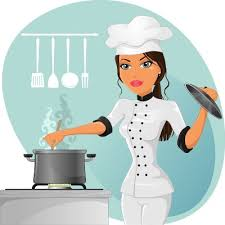 